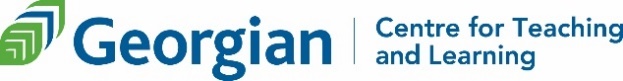 How are you encouraging expression? – A UDL Tip Sheet Students differ in how they navigate a learning environment and express what they know.   Providing options for action and expression is essential. Consider the statements below as they apply to you and your courses. Aim to add one new idea or technique next time you are with students. This is not an exhaustive list, nor should faculty feel obligated to try to include everything.Do I promote the use of accessible tools?I support students learning new technology.			I provide alternatives to tasks requiring physical actions.			 I support students’ use of software they need to be successful.			I incorporate tactile activities in our learning activities.			I remove learning barriers whenever possible. 			Do I offer alternative ways to share?I allow students to express their learning using their strengths. 			 I offer a variety of evaluation strategies and assignment types.			I increase participation by using multiple methods of engagement.			 I offer a variety of ways for students to share their reflections.			Do I support student planning? I share details about student success and support services.			 I scaffold larger assessments to support student planning.			I share new assessments with rubrics/criteria and exemplars.			 My assignments encourage submission of proof of growth.			I encourage reflection as part of planning.			For more information, visit CAST website: UDL: Action & Expression (cast.org)